                                  بسمه تعالی
                                     موسسه آموزش عالی ربع رشید
                                فرم درخواست صدور کارت دانشجویی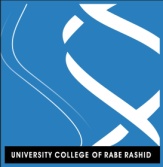 اینجانب ............................................ متقاضی صدور کارت دانشجویی با مشخصات زیر می باشم.
                                              تاریخ و امضای دانشجو
تذکر مهم ، دانشجوی محترم لطفا موارد زیر را با دقت مطالعه فرمایید:در صورت مفقود شدن کارت دانشجویی ، صدور کارت المثنی مستلزم پرداخت هزینه و تعهد دفتری می باشد.جهت صدور و ارائه هر گونه گواهینامه ، تحویل کارت دانشجویی الزامی است.                                بسمه تعالی
                                     موسسه آموزش عالی ربع رشید
                                فرم درخواست صدور کارت دانشجوییاینجانب ............................................ متقاضی صدور کارت دانشجویی با مشخصات زیر می باشم.
                                              تاریخ و امضای دانشجو
تذکر مهم ، دانشجوی محترم لطفا موارد زیر را با دقت مطالعه فرمایید:در صورت مفقود شدن کارت دانشجویی ، صدور کارت المثنی مستلزم پرداخت هزینه و تعهد دفتری می باشد.جهت صدور و ارائه هر گونه گواهینامه ، تحویل کارت دانشجویی الزامی است.